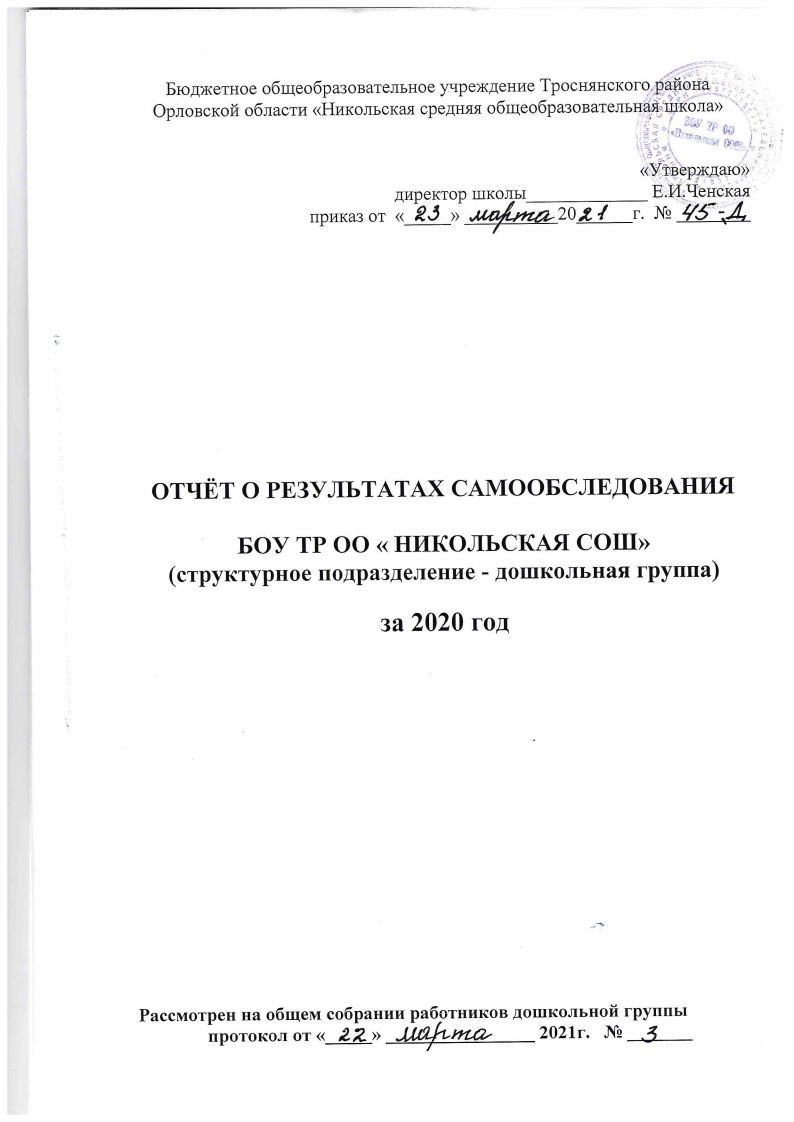 Бюджетное общеобразовательное учреждение Троснянского района Орловской области «Никольская средняя общеобразовательная школа»«Утверждаю»директор школы_____________ Е.И.Ченскаяприказ от « 23 » марта  2021г.  № 45-ДОТЧЁТ О РЕЗУЛЬТАТАХ САМООБСЛЕДОВАНИЯБОУ ТР ОО « НИКОЛЬСКАЯ СОШ»(структурное подразделение - дошкольная группа)за 2020 годРассмотрен на общем собрании работников дошкольной групппротокол от « 22 » марта 2021г.   № 3Аналитическая частьI. Общие сведения об образовательной организации      Структурное подразделение – дошкольная группа БОУ ТР ОО «Никольская СОШ» расположено в  центре с. Никольское, недалеко от здания БОУ ТР ОО «Никольская СОШ».  Здание Детского сада построено по типовому проекту. Проектная наполняемость на 70 мест. Общая площадь здания 655 кв. м, из них площадь помещений, используемых непосредственно для нужд образовательного процесса, 544 кв. м. Дошкольную группу посещают дети из с.Никольское и  из близ лежащих деревень –д.Красавка,  п. Краснопавловский. Цель деятельности дошкольной группы – осуществление образовательной деятельности по реализации образовательных программ дошкольного образования.Предметом деятельности Детского сада является формирование общей культуры, развитие физических, интеллектуальных, нравственных, эстетических и личностных качеств, формирование предпосылок учебной деятельности, сохранение и укрепление здоровья воспитанников.II. Система управления организацииУправление дошкольной группой осуществляется в соответствии с действующим законодательством и Уставом БОУ ТР ОО «Никольская СОШ».Управление  строится на принципах единоначалия и коллегиальности. Коллегиальными органами управления являются: управляющий совет, педагогический совет, общее собрание работников, родительский комитет. Единоличным исполнительным органом является руководитель – директор.Органы управления, действующие в БОУДеятельность всех органов управления БОУ регламентируется Уставом и локальными актами учреждения. К решению всех вопросов, касающихся функционирования и развития БОУ, привлекаются все участники образовательного процесса.Вывод: Дошкольная группа   функционирует в соответствии с нормативными документами в сфере образования Российской Федерации. Структура и механизм управления дошкольной группой определяет его стабильное функционированиеIII.  Образовательная деятельность.Дошкольная группа осуществляет свою деятельность в соответствии с Законом «Об образовании в Российской Федерации» от 29 декабря 2012 г. № 273-ФЗ, а также следующими нормативно-правовыми   документами:Порядком организации и осуществления образовательной деятельности по основным образовательным программам – образовательным программам  дошкольного образования, утвержденным приказом Министерства просвещения Российской Федерации от 31июля 2020г. № 373;Конвенцией ООН о правах ребёнка.Санитарно-эпидемиологическими правилами и нормативами СанПиН 2.4.3648-20;Письмом Министерства образования и науки РФ от 21.10.2010 г. 03-248 «О разработке Основной общеобразовательной программы дошкольного образования»;Постановлением Правительства РФ от 5 августа 2013 г. № 662 «Об осуществлении мониторинга системы образования».Приказом Министерства образования и науки Российской Федерации № 1155 от 17.10.2013г. «Об утверждении Федерального государственного образовательного стандарта дошкольного образования»;Федеральным законом «Об основных гарантиях прав ребёнка Российской Федерации» от 24.07.1998г. № 124-ФЗ;Действующими нормативно правовыми документами в сфере образования;Распорядительными документами Учредителя;Уставом БОУ ТР ОО «Никольская СОШ»Управление дошкольной группой осуществляется также на основании локальных документов, утвержденных в установленном порядке:Коллективного договора между администрацией и профсоюзным комитетом;Договора об образовании по ОПДО между дошкольной группой  и родителями;Трудовых договоров между администрацией и работниками;Штатного расписания;Правил внутреннего трудового распорядка;Инструкций по организации охраны жизни и здоровья детей   и   работников ;Должностных инструкций работников;Годового плана работы дошкольной группы;Планов работы специалистов и воспитателей и других локальных актовОбразовательная деятельность ведется на основании утвержденной основной образовательной программы дошкольного образования, которая составлена в соответствии с ФГОС дошкольного образования, с учетом примерной образовательной программы дошкольного образования, санитарно-эпидемиологическими правилами и нормативами, с учетом недельной нагрузки.Дошкольную группу посещают 23 воспитанника в возрасте от 2 до 7 лет. В дошкольной группе сформировано 2 разновозрастные  группы общеразвивающей направленности. Из них:Младшая разновозрастная группа – 13детей (возраст 2-5 лет)Старшая разновозрастная группа – 10 детей (возраст 5-7лет)Распределение детей по возрасту и полу:            В целях обеспечения комплексного подхода к оценке итоговых и промежуточных результатов освоения основной общеобразовательной  программы дошкольного образования был проведен мониторинг освоения  основной общеобразовательной  программы по пяти образовательным областям.    Анализ результатов показал, что  уровень овладения детьми необходимыми знаниями, навыками и умениями по всем образовательным областям  соответствует возрасту. Хорошие результаты достигнуты благодаря использованию в работе методов, способствующих развитию самостоятельности, познавательных интересов детей, созданию проблемно-поисковых ситуаций и обогащению предметно-развивающей среды.          Вывод: Результаты диагностического обследования воспитанников дошкольной группы свидетельствуют о положительной динамике в освоении основной образовательной программы дошкольного образования  .             Итоги диагностики освоения детьми  основной образовательной программы дошкольного образования говорят о результативности образовательной деятельности. Так, результаты качества освоения ООП ДО на конец 2020 года выглядят следующим образом:В мае 2020 года педагоги дошкольной группы проводили обследование воспитанников 6-7 года жизни  на предмет оценки сформированности предпосылок к учебной деятельности в количестве 5 человек. Задания позволили оценить уровень сформированности предпосылок к учебной деятельности: возможность работать в соответствии с фронтальной инструкцией (удержание алгоритма деятельности), умение самостоятельно действовать по образцу и осуществлять контроль, обладать определенным уровнем работоспособности. Дети могут вовремя остановиться в выполнении того или иного задания и переключиться на выполнение следующего, возможностей распределения и переключения внимания, работоспособности, темпа, целенаправленности деятельности и самоконтроля.Результаты педагогического анализа показывают преобладание детей с высоким и         средним уровнями развития при прогрессирующей динамике на конец учебного года, что говорит о результативности образовательной деятельности в дошкольной группе.   Вывод: Анализ организации подготовки детей к школе показал высокий уровень компетентности педагогов и  мотивационную готовность  дошкольников, поступающих в первый класс.  Воспитательная работаВоспитательная работа строится с учетом индивидуальных особенностей детей, с   использованием разнообразных форм и методов, в тесной взаимосвязи воспитателей, специалистов и родителей. Особое внимание в дошкольной группе уделяется взаимодействию с семьями. На протяжении последних лет в дошкольной группе одним ключевых направлений является оптимизация социально-положительного климата в коллективе взрослых и детей, развитие конструктивного взаимодействия родителей и детского сада. Наличие разных категорий родителей требует осуществления дифференцированного подхода к подбору форм взаимодействия с каждой семьей.Особенное внимание в 2020 году уделялось вопросам организации безопасности жизнедеятельности детей. Организация тематической наглядной информации для родителей «Для чего нужна зарядка», «Откуда берутся болезни". В красочной форме оформлены памятки для родителей «Витамины в жизни человека», «Полезная еда», «Береги здоровье смолоду», «Держи осанку». Памятки по профилактике простудных заболеваний и гриппа, наглядная педагогическая пропаганда «Безопасное детство», презентации для родителей «Когда вода - беда», предоставлено дидактическое пособие Лэпбук «Времена года», Математический Лэпбук - эти  и прочие мероприятия проходили в течение года. Неоднократно проводились мероприятия по пожарной безопасности и профилактике детского дорожно – транспортного травматизма: консультации для родителей «Осторожно, огонь!», «О правилах важных – пожароопасных», совместно с детьми и родителями провели вечер «Весёлых и находчивых по ознакомлению с правилами дорожного движения».Систематически и своевременно   проводилось знакомство с уставными документами и локальными актами учреждения, заключались договора с родителями (законными представителями) воспитанников. В БОУ систематически проходят  родительские собрания общие и групповые, с целью вовлечения родителей в активную жизнь учреждения. Переоформлена наглядная агитация, информационные стенды для родителей. Родители, на добровольной основе, привлекались к хозяйственной работе (ремонт оборудования, благоустройство групп, участков).  Значительно повысился процент посещений родителями мероприятий, проводимых в ДОУ. В  2020 учебном году были запланированы и проведены   традиционные групповые утренники, были организованы выставки семейных рисунков, поделок. Продолжилась добрая традиция сотворчества взрослых и детей: «Дары осени», «Овощные фантазии», «Новогодние игрушки», «Новогоднее окно», «Нам есть чем гордиться», «Мой папа – мой герой», «Кто роднее всех на свете?», «День птиц» - КВН, праздник «День рождения Земли», , «День Победы»,  «Нам подвиг героев не забыть никогда!», «День защиты детей» с рисунками на асфальте. В работе с родителями используем различные формы работы:групповые родительские собрания, консультации;проведение совместных мероприятий для детей и родителей;анкетирование;мастер-классы;проектная деятельность;наглядная информация;показ занятий для родителей;выставки совместных работ;посещение открытых мероприятий и участие в них;Лэпбук в работе с детьми и родителямизаключение договоров с родителями вновь поступивших детейпрезентации.В дошкольной группе имеется информационный стенд для родителей с необходимой информацией.IV. Внутренняя система оценки качества образования.На основании Закона «Об образовании в Российской Федерации» в дошкольной группе разработаны: Положение о внутренней контрольной деятельности  Положение о внутреннем мониторинге качества образования.Цель контроля: оптимизация и координация работы всех специалистов дошкольного группы  для обеспечения качества образовательного процесса. Внутренний контроль осуществляют ответственная за заведование структурным подразделением, завхоз, а также педагоги, работающие на самоконтроле. Порядок внутреннего контроля определяется Уставом БОУ, Положением о внутреннем контроле, годовым планом дошкольной группы, должностными инструкциями и распоряжениями руководства.Контроль   в дошкольной группе проводится по плану, утвержденному директором школы на начало учебного года, и представляет собой следующие виды:оперативный контроль тематический /2 - 3 раза в год (к педсоветам);самоконтроль;самоанализ;взаимоконтроль;итоговый;мониторинг.Результаты контроля выносятся на обсуждение на педагогические советы,  заслушиваются родительских собраниях, размещаются на информационных стендах, на сайте БОУ.Четко организованная система контроля позволила выявить некоторые проблемы качества воспитательно-образовательного процесса. Решение данных проблем является первостепенной задачей для дошкольной группы.Мониторинг качества образовательной деятельности в 2020 году показал хорошую работу педагогического коллектива по всем показателям.Состояние здоровья и физического развития воспитанников удовлетворительные. 96 процент детей успешно освоили образовательную программу дошкольного образования в своей возрастной группе. Воспитанники подготовительных групп показали высокие показатели готовности к школьному обучению. В течение года воспитанники   успешно участвовали в конкурсах и мероприятиях различного уровня, в выставках, проектах, конкурсах рисунков.Проводилось анкетирование по проблеме удовлетворенности родителей деятельностью дошкольной группы. Результаты  свидетельствует о следующем:92% родителей считают, что воспитатели обеспечивают ребёнку всестороннее развитие способностей, качественную подготовку к школе и укрепляют здоровье (8% родителей считают, что эти запросы удовлетворяются в ДОУ частично);100% детей уважают и любят своего воспитателя;100% родителей имеют возможность участвовать в занятиях и других мероприятиях ДОУ, вносить предложения по совершенствованию образовательного процесса; 98% родителей удовлетворены своими взаимоотношениями с воспитателем;Анкетирование родителей показало высокую степень удовлетворенности качеством предоставляемых услуг.V.  Кадровое обеспечениеДошкольная группа укомплектована согласно штатному расписанию. Педагогический коллектив состоит из 4 педагогов (100%), младший обслуживающий персонал -2 (100%), обслуживающий персонал 3(100%) Соотношение воспитанников, приходящихся на 1педагога:− воспитанник/педагоги – 8/1;Успешная результативность в работе педагогического коллектива по реализации задач образовательной программы, обусловлена его стабильностью и укомплектованностью, ростом профессионального уровня воспитателей.           Педагоги, работающие в учреждении, имеют образование и квалификацию соответствующие занимаемой должности.   Непрерывность профессионального развития педагогических кадров обеспечивается за счёт освоения ими дополнительных образовательных программ профессиональной переподготовки, повышения квалификации и участия в методических мероприятиях внутри детского сада и районных мероприятиях. В дошкольной группе работает стабильный педагогический коллектив. Современные изменения в образовании, введение ФГОС ДО требуют от педагогического коллектива высокого уровня профессионального мастерства. В связи с этим в дошкольной группе проводится систематическая работа по повышению квалификации педагогов.Анализ соответствия кадрового обеспечения реализации ООПДО требованиям, предъявляемым к укомплектованности кадрами, показал, что в дошкольной группе  штатное расписание не имеет открытых вакансий, состав педагогических кадров соответствует виду детского учреждения. В дошкольной группе имеется план повышения квалификации и переподготовки педагогических работников, план аттестации педагогических кадров. Педагоги своевременно проходят курсы повышения квалификации, что позволяет обеспечить реализацию образовательных задач в соответствии с современными требованиями к проектированию и реализации педагогического процесса.Педагоги дошкольной группы повышают уровень своего профессионального мастерства посредством самообразования, участия в работе методических объединений, участия в конкурсах различного уровня, являются слушателями on-line семинаров и вебинаров, организуемых БУОО дополнительного профессионального образования «Институт развития  образования».Мероприятия на уровне дошкольной группы: В 2020г. провели открытые мероприятия: воспитатель Ласточкина Наталья Васильевна, с детьми   младшей разновозрастной группы по организованной образовательной деятельности по ФЭМП с использованием авторского пособия-палочек Кюизенера «День Рождение Нюши». (январь 2020г.)Воспитатель  Кумачева Клара Эркиновна с детьми старшей разновозрастной группы по организованной образовательной деятельности по ФЭМП с использованием авторского пособия блоки Дьенеша. (март 2020г.)Воспитатель Лаврова Г.А.  провела открытое занятие для педагогов дошкольной группы  с детьми старшей группы по развитию речи «Пересказ сказки « Кораблик» В. Сутеева(октябрь 2020г.)Инструктор по физической культуре Мирошкин Сергей Сергеевич провёл сюжетные физкультурные занятия с детьми младшей разновозрастной группы «Игрушки», с детьми старшей разновозрастной группы «Сказочные герои» (ноябрь 2020г)Кумачева Клара Эркиновна, музыкальный руководитель провела фольклорные праздники «Колядки» январь (2020г.), «Масленица».Мирошкин  Сергей Сергеевич, инструктор по физической культуре, провёл физкультурный досуг к 23 февраля.        Организовывались для родителей выставки методической и детской литературы по теме «Что и как читать ребёнку дома»(октябрь2020г.), «Игрушки» Агнии Барто, «Рассказы и сказки В. Бианки»,   организована выставка  работ детей и родителей по сказкам «Наши любимые сказки»(май 2020г). Педагоги провели тематическую неделю к Дню защитника Отечества по темам «Будущие защитники Отечества», «Для меня всегда герой – самый лучший папа мой!», проведён физкультурный досуг, посвящённый празднику Дню Защитника Отечества с участием пап, оформлены стенгазеты, среди детей старшего возраст проведён конкурс на лучший рисунок «Военная техника.»В декабре 2020г. была разработана коллективом педагогов Программа  воспитания и Календарный план воспитательной работы дошкольной группы  в дополнение к рабочей программы воспитания дошкольной группы  с целью конкретизации форм и видов воспитательных мероприятий, проводимых работниками дошкольной группы   в 2020-2021 году. Календарный план воспитательной работы разделен на модули, которые отражают направления воспитательной работы дошкольной группы в соответствии с рабочей программой воспитания дошкольной группы.В течение всего года воспитатели принимали участие в  0н-лайн - вебинарах и прочих мероприятиях, повышающих уровень педагогического мастерства.Кадровая политика администрации БОУ ТР ОО «Никольская СОШ» создает условия как для профессионального роста педагогов, так и для морального их поощрения и стимулирования различными   знаками   отличия   и грамотами.         В дошкольной группе проведены мастер – классы по лепке из соленого теста по мотивам народной пластики «Жаворонки» - с родителями старшей группы,   мастер – класс для родителей «Цветы в технике квиллинг»,  а также с участием родителей различные досуги и праздники.       В дошкольной группе ведётся большая работа по нравственно-патриотическому воспитанию дошкольников. Воспитанию у ребёнка любви и привязанности к своей малой родине, формированию патриотических чувств и развитию чувства ответственности и гордости за достижения своей страны  способствовала работа над проектами,   созданием семейных презентаций  «Я и моя семья», «Лучшие минуты с моей мамой». В старших группах  велась систематическая работа  по ознакомлению  дошкольников с родным селом (проекты «Достопримечательности села»,  «Улицы села», «Мой дом», «Перелетные птицы» и др.),  с символами государства, по развитию интереса к русским традициям и промыслам.  В ходе  реализации мини-проектов   прослеживалась взаимосвязь в работе воспитателей и родителей.   Свои спортивные навыки дети показали на таких развлечениях, как «Семейные старты», «В гостях у сказки», «Полет в космос»Вывод: дошкольная группа укомплектована кадрами . Педагоги постоянно повышают свой профессиональный уровень, эффективно участвуют в работе методических объединений, знакомятся с опытом работы своих коллег и других дошкольных учреждений, а также саморазвиваются. Все это в комплексе дает хороший результат в организации педагогической деятельности и улучшении качества образования и воспитания дошкольников.VI. Учебно-методическое и библиотечно-информационное обеспечениеАнализ соответствия оборудования и оснащения методического кабинета принципу необходимости и достаточности для реализации ООП ДО показал, что в методическом кабинете достаточно полно представлено научно-методическое оснащение образовательного процесса дошкольного учреждения, оформлены разделы: нормативно-правовые документы, программно-методическое обеспечение, методические пособия, педагогические периодические издания и т.д. обобщен материал, иллюстрирующий лучший педагогический опыт работников.В дошкольной группе библиотека является составной частью методической службы. Библиотечный фонд располагается в методическом кабинете, кабинетах специалистов, группах детского сада. Библиотечный фонд представлен методической литературой по всем образовательным областям основной общеобразовательной программы, детской художественной литературой, периодическими изданиями, а также другими информационными ресурсами на различных электронных носителях. В каждой возрастной группе имеется банк необходимых учебно-методических пособий, рекомендованных для планирования воспитательно-образовательной работы в соответствии с обязательной частью ООП ДО.В 2020 году дошкольная группа пополнила учебно-методический комплект к примерной общеобразовательной программе дошкольного образования в соответствии с ФГОС. Приобрели наглядно-дидактические пособия:− серии «Мир в картинках», «Рассказы по картинкам», «Играем в сказку», «Грамматика в картинках», «Искусство детям»; дидактические игры по разным образовательным областям, задачи в картинках по ФЭМП,− картины для рассматривания, плакаты;− комплексы для оформления родительских уголков;− рабочие тетради для обучающихся из серии «Школа семи гномов»,Оборудование и оснащение методического кабинета достаточно для реализации образовательных программ. В методическом кабинете созданы условия для возможности организации совместной деятельности педагогов. Однако кабинет недостаточно оснащен техническим и компьютерным оборудованием.Информационное обеспечение дошкольной группы  включает:− информационно-телекоммуникационное оборудование –компьютер,  принтер, сканер.− программное обеспечение – позволяет работать с текстовыми редакторами, интернет-ресурсами, фото-, видеоматериалами.Вывод: В дошкольной группе учебно-методическое и информационное обеспечение достаточное для организации образовательной деятельности и эффективной реализации образовательных программ.VII.  Материально-техническая базаВ дошкольной группе сформирована материально-техническая база для реализации образовательных программ, жизнеобеспечения и развития детей.  Оборудованы помещения:− групповые помещения – 2;− методический кабинет – 1;− музыкальный зал – 1;− физкультурный зал – 1;− пищеблок – 1;− прачечная – 1;− медицинский комната – 1;Оснащение музыкального и спортивного зала соответствует санитарно-гигиеническим нормам, площадь зала достаточна для реализации образовательных задач. Оформление помещений осуществлено в соответствии с эстетическими требованиями к данной части предметно-образовательной среды детского сада. Оборудование музыкально-спортивного зала оснащено в соответствии с принципом необходимости и достаточности для организации образовательной работы.Анализ оснащения на соответствие ТСО показал, что все технические средства обучения: музыкальный центр, магнитофон, имеющиеся в дошкольной группе, соответствуют санитарно-гигиеническим нормам и требованиям, техническое оборудование имеет все необходимые документы и сертификаты качества и используются в соответствии с принципом необходимости и достаточности для организации образовательной работы.     Учреждение постоянно работает над укреплением материально-технической базы, были выполнены следующие мероприятия:Закуплено игровое оборудование.Детская регулируемая мебель (2 стола детских, пять стульев)     3. Произведен косметический ремонт в группах и прочих помещениях Развивающая предметно-пространственная среда детского сада построена в соответствии с возрастом и индивидуальными особенностями развития детей, обеспечивает реализацию образовательного потенциала пространства организации, предоставляет возможности для общения и целенаправленной, разнообразной совместной деятельности детей (в том числе детей разного возраста) и взрослых, двигательной активности детей, а также возможности для уединения.         В каждой группе имеются следующие помещения: групповая комната, спальня, приемная. Групповые комнаты предусматривают игровую, обеденную зоны. Оборудование всех помещений БОУ (дошкольная группа), где находятся воспитанники, безопасное, эстетически привлекательное и развивающее, соответствует требованиям ФГОС ДО к условиям реализации основной общеобразовательной программы дошкольного образования, санитарно-эпидемиологическим правилам и нормам и индивидуальным особенностям детей. Мебель соответствует росту и возрасту детей, игрушки обеспечивают максимальный развивающий эффект.         Площадь территории детского сада составляет 4500 кв. метров.  Территория огорожена, по периметру высажены зеленые насаждения.  На территории расположены прогулочные участки и спортивная площадка. Участки оснащены   игровым оборудованием.  В летнее время года на территории детского сада разбиваются клумбы и цветники.Материально-техническое состояние дошкольной группы и территории соответствует действующим санитарно-эпидемиологическим требованиям к устройству, содержанию и организации режима работы в дошкольных организациях, правилам пожарной безопасности, требованиям охраны труда.Результаты анализа показателей деятельности организацииДанные приведены по состоянию на 1.09.2020г.Вывод: Анализ показателей указывает на то, что дошкольная группа имеет достаточную инфраструктуру, которая соответствует требованиям СанПиН 2.4.3648-20; «Санитарно-эпидемиологические требования к устройству, содержанию и организации режима работы дошкольных образовательных организаций» и позволяет реализовывать образовательные программы в полном объеме в соответствии с ФГОС ДО.Дошкольная группа укомплектована достаточным количеством педагогических и иных работников, которые имеют первую квалификационную категорию и регулярно проходят повышение квалификации, что обеспечивает результативность образовательной деятельности.Выводы: 1. Деятельность дошкольной группы строится в соответствии с федеральным законом «Об образовании в Российской Федерации», нормативно-правовой базой. 2. Педагогический коллектив на основе анализа возникающих проблем умеет выстроить перспективы развития в соответствии с уровнем требований современного этапа развития общества. 3. Дошкольная группа предоставляет доступное качественное образование, воспитание и развитие в безопасных, комфортных условиях, адаптированных к возможностям каждого ребенка. 4. Качество образовательных услуг осуществляется за счет эффективного использования современных образовательных технологий. 5. В управлении дошкольной группой сочетаются принципы единоначалия с демократичностью. Родители являются активными участниками образовательных отношений. 6. Дошкольная группа планомерно работает над проблемой здоровья дошкольников, не допуская отрицательной динамики состояния здоровья воспитанников. 7. В дошкольной группе созданы условия для самореализации ребенка и поддержки инициативы, что подтверждается качеством и уровнем участия в конкурсах, смотрах различного уровня. 8. Повышается профессиональный уровень педагогического коллектива дошкольной группы через курсы повышения квалификации, семинары, мастер-классы и др. 9. Повышается информационная открытость образовательного учреждения посредством отчета о самообследовании, ежегодно размещаемого на сайте. Анализ результатов деятельности дошкольной группы позволяет сделать вывод о том, что детский сад сохраняет основные параметры, стабильно функционирует и динамично развивается, обеспечивая дошкольное образование, дополнительные образовательные услуги в комфортной, безопасной, здоровьесберегающей среде. Приоритетные направления работы дошкольной группы на 2021 год: 1. Обновление содержания образования.  Развивать оценку качества образования, вводить инновационные механизмы оценки качества и мониторинга развития каждого ребенка. Использование современных образовательных технологий. 2. Совершенствование системы работы ДОУ, направленной на сохранение и укрепление здоровья воспитанников, и привитие навыков здорового образа жизни. Гораздо важнее пробудить в детях желание заботиться о своем здоровье, основанное на их заинтересованности собственным интересам и склонностям. 3. Система поддержки талантливых детей. Создание условий для развития способных и одаренных детей и общей среды для проявления и развития способностей каждого ребенка, стимулирования и выявления достижений одаренных детей.5. Развитие потенциала педагогических кадров. Работа по совершенствованию профессионального уровня педагогов, повышение престижа профессии воспитателя.Самообследование дошкольной группы позволило выявить следующий комплекс проблем, которые необходимо решить:Продолжить работу над повышением качества образования за счет: -активного использования новых технологий с учетом ФГОС ДО;-поддержки детской инициативы и самостоятельности воспитанников; -совершенствования психолого-педагогического сопровождения родителей воспитанников.2. Осуществлять целенаправленную образовательную деятельность, основным содержанием которой является поликультурное воспитание личности. 3. Совершенствование системы управления на основе использования информационных технологий.Наименование образовательной организацииБюджетное  общеобразовательное учреждение Троснянского района Орловской области «Никольская средняя общеобразовательная школа»(БОУ ТР ОО «Никольская СОШ») структурное подразделение – дошкольная группа.РуководительЧенская Елена ИвановнаАдрес организации303466 Орловская область, Троснянский район с. Никольское, ул.Молодёжная д.18Телефон, факс8-486-66-23-3-42, 8-486-66-23-3-19Адрес электронной почтыNikolsk-niko@yandex.ruУчредительАдминистрация муниципального образования «Троснянский район».Дата создания1990 годЛицензия№ 758 от 01.07.2015г, серия 57 ЛО № 0000133режим работырабочая неделя –пятидневная, с понедельника по пятницу, длительность пребывания детей в группах-10.5 часов, режим работы с 7.30-18.00Наименование органаФункцииДиректорГлавное административное лицо, воплощающее единоначалие и несущее персональную ответственность за организацию жизнедеятельности учреждения. Непосредственное управление дошкольной группой осуществляет директор. Управляющий советРассматривает вопросы:− развития образовательной организации;− финансово-хозяйственной деятельности;− материально-технического обеспеченияПедагогический советОсуществляет текущее руководство образовательной деятельностью Детского сада, в том числе рассматривает вопросы:− развития образовательных услуг;− регламентации образовательных отношений;− разработки образовательных программ;− выбора учебников, учебных пособий, средств обучения и воспитания;− материально-технического обеспечения образовательного процесса;− аттестации, повышении квалификации педагогических работников;− координации деятельности методических объединенийОбщее собрание работниковРеализует право работников участвовать в управлении образовательной организацией, в том числе:− участвовать в разработке и принятии коллективного договора, Правил трудового распорядка, изменений и дополнений к ним;− принимать локальные акты, которые регламентируют деятельность образовательной организации и связаны с правами и обязанностями работников;− разрешать конфликтные ситуации между работниками и администрацией образовательной организации;− вносить предложения по корректировке плана мероприятий организации, совершенствованию ее работы и развитию материальной базыРодительский комитетсодействует объединению усилий семьи и БОУ в деле обучения и воспитания обучающихся. наименованиевсегодетейВозраст детейВозраст детейВозраст детейВозраст детейВозраст детейВозраст детейнаименованиевсегодетей2г.3г.4г.5лет6лет7 и старшеЧисленность воспитанников, всего2346355-из них девочек1434232-Из общей численности дети-инвалиды:-------из них девочки:------уровень развития целевых ориентировдетского развитиявыше нормывыше нормынорманорманиже нормыниже нормыИтогоИтогоуровень развития целевых ориентировдетского развитиякол-во%кол-во% воспитанников в нормеуровень развития целевых ориентировдетского развития1252.2%939.1%28.7%2391.3%Качество освоения образовательных областей1043.5%1356.5%--23100%Ф.И.О.должностьобразованиестаж работыквалификационнаякатегориякурсы повышения квалификацииЛаврова Г.А (воспитатель)высшее35летпервая«Актуальные проблемы реализацииФГОС ДО» модуль 2 (8-19 февраля 2021г)Ласточкина Н.В.(воспитательвысшее30летпервая«Актуальные проблемы реализацииФГОС ДО» модуль 2 (8-19 февраля 2021г)Кумачева К.Э. (воспитатель)среднее профессиональное, профессиональная переподготовка «Педагогическое образование»5 летсоответствует занимаемой должности«Актуальные проблемы реализацииФГОС ДО» модуль 2 (8-19 февраля 2021г)Мирошкин С.С.(инструктор по физической культуре по совместительству)высшее6мес.соответствует занимаемой должности«Организация и содержание деятельности инструктора по физической культуре ДОО в условиях  ФГОС ДО»МероприятияВозраст воспитанниковОриентировочное время проведенияОтветственныеТворческие соревнованияТворческие соревнованияТворческие соревнованияТворческие соревнованияконкурс детского рисунка «Природа-наш дом»4-7 летсентябрьвоспитателиВыставка «Овощные фантазии» (поделки из овощей)3-7 летоктябрьвоспитателивыставка детских рисунков «Осень золотая»3-7 летоктябрьвоспитателиконкурс «Мой любимый сказочный герой»(лепка)5-7 летноябрьвоспитателиВыставка семейных новогодних поделок. Украшения для новогодней ёлки.2-7 летдекабрьвоспитателиСемейный конкурс « Кормушка для птиц»5-7 летдекабрьвоспитателиВыставка детских рисунков «Герои любимых сказок» (рисование)2-7 летянварьвоспитателиВыставка поделок «Подарок моему папе и дедушке».4-7 летфевральвоспитатели Выставка семейных поделок «Вальс Цветов»6-7 летмартвоспитателиВыставка «Портрет любимой мамочки»3-7 летмартвоспитателиВыставка детских рисунков  «Птицы – наши друзья»4-7 летапрельвоспитателиВыставка детских рисунков «Салют в честь Дня победы»5-7 летмайвоспитателиПраздникиПраздникиПраздникиПраздникиМероприятияВозраст воспитанниковОриентировочное время проведенияОтветственныеПраздник осени2-7летпоследняя неделя октябрявоспитателиДень матери4-7 летпоследняя неделя ноябрявоспитателиНовый  год2-7 летпоследняя неделя декабрявоспитателиДень Защитника отечества3-7 леттретья неделя февралявоспитатели Праздник мам 8 марта2-7 летвторая неделя мартавоспитателиДень рождения Земли4-7 леттретья неделя апрелявоспитателиДень победы4-7 летвторая неделя маявоспитателиПроводы в школу5-7 летпоследняя неделя маявоспитателиСпортивный праздник к Дню защиты детей.3-7 летПервая неделя июняВоспитатели инструктор по Ф/КФольклорные мероприятияФольклорные мероприятияФольклорные мероприятияФольклорные мероприятияМероприятияВозраст воспитанниковОриентировочное время проведенияОтветственныеПраздник урожая 3-7 летоктябрьвоспитателиДень народной игрушки3-7летдекабрьвоспитателиКолядки3-7летянварьвоспитателиПраздник птиц3-7летмартвоспитателиМасленица3-7 летмартвоспитателиПасха3-7 летапрельвоспитателиПраздник берёзки (троица)3-7 летиюньвоспитателиПоказателиЕдиница измеренияКоличествоОбразовательная деятельностьОбразовательная деятельностьОбразовательная деятельностьОбщее количество воспитанников, которые обучаются по программе дошкольного образованияв том числе обучающиеся:человек23в режиме полного дня (8–12 часов)человек23в режиме кратковременного пребывания (3–5 часов)человек0в семейной дошкольной группечеловек0по форме семейного образования с психолого-педагогическим сопровождением, которое организует детский садчеловек0Общее количество воспитанников в возрасте до трех летчеловек23Общее количество воспитанников в возрасте от трех до восьми летчеловек23Количество (удельный вес) детей от общей численности воспитанников, которые получают услуги присмотра и ухода, в том числе в группах: человек (процент)8–12-часового пребываниячеловек (процент)23 (100%)12–14-часового пребываниячеловек (процент)0 (0%)круглосуточного пребываниячеловек (процент)0 (0%)Численность (удельный вес) воспитанников с ОВЗ от общей численности воспитанников, которые получают услуги:человек (процент)по коррекции недостатков физического, психического развитиячеловек (процент)0 (0%)обучению по образовательной программе дошкольного образованиячеловек (процент)23 (100%)присмотру и уходучеловек (процент)0 (0%)Средний показатель пропущенных по болезни дней на одного воспитанникадень3,5Общая численность педработников, в том числе количество педработников:человек4с высшим образованиемчеловек3высшим образованием педагогической направленности (профиля)человек3средним профессиональным образованиемчеловек-средним профессиональным образованием педагогической направленности (профиля)человек-Количество (удельный вес численности) педагогических работников, которым по результатам аттестации присвоена квалификационная категория, в общей численности педагогических работников, в том числе:человек (процент)с высшейчеловек (процент)0 (0%)первойчеловек (процент)2 (50%)Количество (удельный вес численности) педагогических работников в общей численности педагогических работников, педагогический стаж работы которых составляет:человек (процент)до 5 летчеловек (процент)2(50%)больше 30 летчеловек (процент)2(50%)Количество (удельный вес численности) педагогических работников в общей численности педагогических работников в возрасте:человек (процент)до 30 летчеловек (процент)1 (25%)от 55 летчеловек (процент)1 (25%)Численность (удельный вес) педагогических и административно-хозяйственных работников, которые за последние 5 лет прошли повышение квалификации или профессиональную переподготовку, от общей численности таких работниковчеловек (процент)4 (100%)Численность (удельный вес) педагогических и административно-хозяйственных работников, которые прошли повышение квалификации по применению в образовательном процессе ФГОС, от общей численности таких работниковчеловек (процент)4 (100%)Соотношение «педагогический работник/воспитанник»человек/человек1/8Наличие в детском саду:да/нетмузыкального руководителяда/нетдаинструктора по физической культуреда/нетдаучителя-логопедада/нетнетлогопедада/нетнетучителя-дефектологада/нетнетпедагога-психологада/нетнетИнфраструктураИнфраструктураИнфраструктураОбщая площадь помещений, в которых осуществляется образовательная деятельность, в расчете на одного воспитанникакв. мдо 3-х лет-2.5 кв.м;от 3-х лет и старше-2кв.мПлощадь помещений для дополнительных видов деятельности воспитанниковкв. м66Наличие в детском саду:да/нетфизкультурного залада/нетдамузыкального залада/нетдапрогулочных площадок, которые оснащены так, чтобы обеспечить потребность воспитанников в физической активности и игровой деятельности на улицеда/нетда